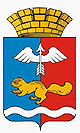 от15.08.2023№01-01/630г. КраснотурьинскОб утверждении плана мероприятий, направленных на обеспечение защиты прав потребителей в городском округе Краснотурьинск, на 2023-2027годыВ соответствии со статьей 16.1 Федерального закона от 06.10.2003
№ 131-ФЗ «Об общих принципах организации местного самоуправления 
в Российской Федерации», Законом Российской Федерацииот07.02.1992 
№ 2300-1 «Озащитеправпотребителей»,статьей32Уставагородского
округаКраснотурьинск, утвержденного решением Краснотурьинской городской Думыот23.06.2005№ 76, Администрация (исполнительно-распорядительный орган местного самоуправления) городского округа Краснотурьинск ПОСТАНОВЛЯЕТ:1. Утвердить план мероприятий, направленных на обеспечение защитыправпотребителейвгородскомокругеКраснотурьинск,на2023-2027годы(прилагается).2. Настоящее постановление опубликовать в газете «Муниципальный вестник. Городской округ Краснотурьинск» и разместить на официальном 
сайте Администрации городского округа Краснотурьинск.3. Контроль исполнения настоящего постановления возложить на первого заместителя Главы Администрации городского округа Краснотурьинск
М.А. Корсикова.Глава городского округа						А.Ю. УстиновУтвержденпостановлением Администрации городского округа Краснотурьинск 
от городского округа Краснотурьинск 
от 15.08.2023 № 01-01/630«Об утверждении плана мероприятий, направленных на обеспечение защитыправпотребителейвгородскомокругеКраснотурьинск, на2023-2027годы» ПЛАНмероприятий, направленных на обеспечение защиты прав потребителей в городском округе Краснотурьинск,на 2023-2027 годыАДМИНИСТРАЦИЯ  ГОРОДСКОГО ОКРУГА КРАСНОТУРЬИНСКСВЕРДЛОВСКОЙ ОБЛАСТИП О С Т А Н О В Л Е Н И Е№п/пНазваниемероприятийНазваниемероприятийНазваниемероприятийОсновныеисполнителии участникиСрокисполненияЦелевойпоказательоценкиЦелевойпоказательоценкиИсточникифинансированияИсточникифинансирования12223455661.Укреплениесистемызащитыправпотребителей.Мерыпообеспечениюипрогнозированиюситуациивсферепотребительскогорынка1.Укреплениесистемызащитыправпотребителей.Мерыпообеспечениюипрогнозированиюситуациивсферепотребительскогорынка1.Укреплениесистемызащитыправпотребителей.Мерыпообеспечениюипрогнозированиюситуациивсферепотребительскогорынка1.Укреплениесистемызащитыправпотребителей.Мерыпообеспечениюипрогнозированиюситуациивсферепотребительскогорынка1.Укреплениесистемызащитыправпотребителей.Мерыпообеспечениюипрогнозированиюситуациивсферепотребительскогорынка1.Укреплениесистемызащитыправпотребителей.Мерыпообеспечениюипрогнозированиюситуациивсферепотребительскогорынка1.Укреплениесистемызащитыправпотребителей.Мерыпообеспечениюипрогнозированиюситуациивсферепотребительскогорынка1.Укреплениесистемызащитыправпотребителей.Мерыпообеспечениюипрогнозированиюситуациивсферепотребительскогорынка1.Укреплениесистемызащитыправпотребителей.Мерыпообеспечениюипрогнозированиюситуациивсферепотребительскогорынка1.Укреплениесистемызащитыправпотребителей.Мерыпообеспечениюипрогнозированиюситуациивсферепотребительскогорынка1.Укреплениесистемызащитыправпотребителей.Мерыпообеспечениюипрогнозированиюситуациивсферепотребительскогорынка1.1.1.1.Оказание консультационной помощи потребителям для досудебного урегулирования конфликтных ситуацийОказание консультационной помощи потребителям для досудебного урегулирования конфликтных ситуацийуправление по экономике,стратегическому развитиюи промышленностиАдминистрациигородскогоокругаКраснотурьинскпостоянноколичествоконсультацийколичествоконсультацийзасчетосновнойдеятельностизасчетосновнойдеятельности1.2.1.2.Оказание методической,консультационной иорганизационной помощисубъектампредпринимательскойдеятельности по вопросамприменениянормиправилторговли, общественногопитания и бытовых услугнаселенияОказание методической,консультационной иорганизационной помощисубъектампредпринимательскойдеятельности по вопросамприменениянормиправилторговли, общественногопитания и бытовых услугнаселенияуправление по экономике,стратегическому развитиюи промышленностиАдминистрациигородскогоокругаКраснотурьинскпостояннопозапросамруководителейпотребительскогорынкапозапросамруководителейпотребительскогорынказа счетосновнойдеятельности исредствхозяйствующих субъектовза счетосновнойдеятельности исредствхозяйствующих субъектов1.3.1.3.Изучениенормативныхактовидокументов в сферезащитыправпотребителей, необходимых для проведения консультаций для гражданИзучениенормативныхактовидокументов в сферезащитыправпотребителей, необходимых для проведения консультаций для граждануправление по экономике,стратегическому развитиюи промышленностиАдминистрациигородскогоокругаКраснотурьинскпостоянноколичествоконсультацийколичествоконсультацийзасчетосновнойдеятельностизасчетосновнойдеятельности1.4.1.4.Разработкаиутверждениесхемыразмещения нестационарныхторговыхобъектов;разработка и утверждение планаорганизации ярмарок натерритории городского округаКраснотурьинскРазработкаиутверждениесхемыразмещения нестационарныхторговыхобъектов;разработка и утверждение планаорганизации ярмарок натерритории городского округаКраснотурьинскуправление по экономике,стратегическому развитиюи промышленностиАдминистрациигородскогоокругаКраснотурьинскв течениигодамуниципальныйнормативныйправовойактмуниципальныйнормативныйправовойактзасчетосновнойдеятельностизасчетосновнойдеятельности1.5.1.5.Участие в совещаниях,семинарах,проводимыхвгородах и районах области поактуальнымвопросамдеятельностихозяйствующихсубъектов во всех сферахпотребительскогорынкаУчастие в совещаниях,семинарах,проводимыхвгородах и районах области поактуальнымвопросамдеятельностихозяйствующихсубъектов во всех сферахпотребительскогорынкауправление по экономике,стратегическому развитиюи промышленностиАдминистрациигородскогоокругаКраснотурьинскпостоянноколичествопроведенныхмероприятийколичествопроведенныхмероприятийзасчетосновнойдеятельностизасчетосновнойдеятельности2.Мерыповыявлениюидальнейшейпрофилактикенегативныхтенденцийвразличныхсферахпотребительскогорынка2.Мерыповыявлениюидальнейшейпрофилактикенегативныхтенденцийвразличныхсферахпотребительскогорынка2.Мерыповыявлениюидальнейшейпрофилактикенегативныхтенденцийвразличныхсферахпотребительскогорынка2.Мерыповыявлениюидальнейшейпрофилактикенегативныхтенденцийвразличныхсферахпотребительскогорынка2.Мерыповыявлениюидальнейшейпрофилактикенегативныхтенденцийвразличныхсферахпотребительскогорынка2.Мерыповыявлениюидальнейшейпрофилактикенегативныхтенденцийвразличныхсферахпотребительскогорынка2.Мерыповыявлениюидальнейшейпрофилактикенегативныхтенденцийвразличныхсферахпотребительскогорынка2.Мерыповыявлениюидальнейшейпрофилактикенегативныхтенденцийвразличныхсферахпотребительскогорынка2.Мерыповыявлениюидальнейшейпрофилактикенегативныхтенденцийвразличныхсферахпотребительскогорынка2.Мерыповыявлениюидальнейшейпрофилактикенегативныхтенденцийвразличныхсферахпотребительскогорынка2.Мерыповыявлениюидальнейшейпрофилактикенегативныхтенденцийвразличныхсферахпотребительскогорынка2.1.2.1.2.1.Участие в мероприятияхконтролирующих органов,направленныхнавыявлениеипресечениенегативныхтенденцийвразличныхсферахпотребительского рынка припроведении государственногонадзораи контролязасоблюдением действующегозаконодательства пообеспечению безопасности икачестватоваров(работ,услуг),соблюдению правил торговли,дисциплины цен,несанкционированнойторговлеТерриториальный отделУправления Федеральнойслужбы по надзору в сферезащиты прав потребителейи благополучия человека поСвердловской области вгороде Краснотурьинск,городеКарпинск,городеВолчанск(посогласованию),Межрайонный отделМинистерства внутреннихделРоссийскойФедерации«Краснотурьинский»(посогласованию),управление по экономике,стратегическому развитиюи промышленностиАдминистрациигородскогоокругаКраснотурьинскпоотдельнымведомственнымпланамколичество выявленных иустраненныхнарушенийзасчетосновнойдеятельностизасчетосновнойдеятельности2.2.2.2.Организация системного обменаинформациейсцельюразработкии принятия мер по пресечению ипрофилактике выявленныхнарушений. Направлениежалобпотребителей, требующихкомплекснойпроверки, в органыконтроляОрганизация системного обменаинформациейсцельюразработкии принятия мер по пресечению ипрофилактике выявленныхнарушений. Направлениежалобпотребителей, требующихкомплекснойпроверки, в органыконтролятерриториальный отделУправления Федеральнойслужбы по надзору в сферезащиты прав потребителейи благополучия человека поСвердловской области вгородеКраснотурьинск,городеКарпинск,городеВолчанск(по согласованию),межрайонный отделМинистерства внутреннихделРоссийскойФедерации«Краснотурьинский»(посогласованию),управление по экономике,стратегическому развитиюи промышленностиАдминистрациигородскогоокругаКраснотурьинскпомерепоступленияжалобколичествопредоставленнойинформацииколичествопредоставленнойинформациизасчетосновнойдеятельностизасчетосновнойдеятельности3.Укреплениесистемызащитыправпотребителей.Мерыпообеспечениюипрогнозированиюситуациивсферепотребительскогорынка3.Укреплениесистемызащитыправпотребителей.Мерыпообеспечениюипрогнозированиюситуациивсферепотребительскогорынка3.Укреплениесистемызащитыправпотребителей.Мерыпообеспечениюипрогнозированиюситуациивсферепотребительскогорынка3.Укреплениесистемызащитыправпотребителей.Мерыпообеспечениюипрогнозированиюситуациивсферепотребительскогорынка3.Укреплениесистемызащитыправпотребителей.Мерыпообеспечениюипрогнозированиюситуациивсферепотребительскогорынка3.Укреплениесистемызащитыправпотребителей.Мерыпообеспечениюипрогнозированиюситуациивсферепотребительскогорынка3.1.Оказание консультационной помощи потребителям для досудебного урегулирования конфликтных ситуацийуправление по экономике,стратегическому развитиюи промышленностиАдминистрациигородскогоокругаКраснотурьинскпостоянноколичествоконсультацийзасчетосновнойдеятельности3.2.Оказание методической,консультационной иорганизационной помощисубъектампредпринимательскойдеятельности по вопросамприменениянормиправилторговли, общественногопитания и бытовых услугнаселенияуправление по экономике,стратегическому развитиюи промышленностиАдминистрациигородскогоокругаКраснотурьинскпостояннопозапросамруководителейпотребительскогорынказа счетосновнойдеятельности исредствхозяйствующих субъектов3.3.Изучениенормативныхактовидокументов в сферезащитыправпотребителей, необходимых дляпроведения консультаций дляграждануправление по экономике,стратегическому развитиюи промышленностиАдминистрациигородскогоокругаКраснотурьинскпостоянноколичествоконсультацийзасчетосновнойдеятельности3.4.Участие в совещаниях,семинарах,проводимыхвгородах и районах области поактуальнымвопросамдеятельностихозяйствующихсубъектов во всех сферахпотребительскогорынкауправление по экономике,стратегическому развитиюи промышленностиАдминистрациигородскогоокругаКраснотурьинскпостоянноколичествопроведенныхмероприятийзасчетосновнойдеятельности4. Меры по развитию саморегулирования потребительского рынка путем повышения потребительской активности населения и культуры потребления товаров и услуг4. Меры по развитию саморегулирования потребительского рынка путем повышения потребительской активности населения и культуры потребления товаров и услуг4. Меры по развитию саморегулирования потребительского рынка путем повышения потребительской активности населения и культуры потребления товаров и услуг4. Меры по развитию саморегулирования потребительского рынка путем повышения потребительской активности населения и культуры потребления товаров и услуг4. Меры по развитию саморегулирования потребительского рынка путем повышения потребительской активности населения и культуры потребления товаров и услуг4. Меры по развитию саморегулирования потребительского рынка путем повышения потребительской активности населения и культуры потребления товаров и услуг4.1.Обеспечение населенияинформациейпосредствомразмещения на официальномсайтеАдминистрациигородскогоокругаКраснотурьинскбазыданных, включающейсведения об уполномоченных позащите прав потребителей натерритории городского округаКраснотурьинск,перечень независимыхэкспертных организаций,оказывающихуслугипопроведению независимойэкспертизытоваров(работ,услуг)натерриториигородскогоокругаКраснотурьински Свердловской области,размещениематериаловповопросамзащитыправпотребителейуправление по экономике,стратегическому развитиюи промышленностиАдминистрациигородскогоокругаКраснотурьинскпостоянноколичествопубликацийисообщенийзасчетосновнойдеятельности4.2.Информированиепотребителейповопросамформирования негативногоотношения потребителей кфальсифицированной иконтрафактнойпродукцииформирования среди населенияположительного имиджапродукции местныхпроизводителей,включающейвсебя проведение «круглого стола»,конференции, выставки-продажитоваров местныхпроизводителей. Публикацияинформационныхматериаловвсредствахмассовойинформациитерриториальный отделтерриториальногоУправления Федеральнойслужбыпонадзорувсферезащиты прав потребителейиблагополучия человека поСвердловской области вгороде Краснотурьинск,городе Карпинск, городеВолчанск(по согласованию),управление по экономике,стратегическомуразвитиюи промышленностиАдминистрациипостояннопросвещение потребителей ореализуемыхвторговлетоваровзасчетосновнойдеятельности4.3.Организация и проведениеярмарок выходного дняспривлечением местных товаропроизводителей с целью формирования культурыпотреблениякачественныхибезопасныхпищевыхпродуктовуправление по экономике,стратегическому развитиюи промышленностиАдминистрациигородскогоокругаКраснотурьинскпланпроведенияярмарокформирование положительногоимиджаместныхпроизводителейзасчетосновнойдеятельности5.ВзаимодействиеработыАдминистрациивобластизащитыправпотребителей5.ВзаимодействиеработыАдминистрациивобластизащитыправпотребителей5.ВзаимодействиеработыАдминистрациивобластизащитыправпотребителей5.ВзаимодействиеработыАдминистрациивобластизащитыправпотребителей5.ВзаимодействиеработыАдминистрациивобластизащитыправпотребителей5.ВзаимодействиеработыАдминистрациивобластизащитыправпотребителей5.1.Взаимодействие Администрациигородского округаКраснотурьинск сМинистерствомагропромышленногокомплексаипотребительского рынка Свердловскойобласти, Территориальным отделомУправленияФедеральнойслужбы по надзору в сферезащиты прав потребителей иблагополучия человека поСвердловскойобластивг.Краснотурьинск, г. Карпинск, г.Волчанск,Муниципальным фондомподдержки малого и среднегопредпринимательства в городеКраснотурьинске,Межрайонным отделомМинистерства внутренних делРоссийскойФедерации«Краснотурьинский» управление по экономике,стратегическому развитиюи промышленностиАдминистрациигородскогоокруга Краснотурьинск, Министерство агропромышленного комплекса и потребительского рынка Свердловской области (по согласованию), Территориальный отделУправления Федеральнойслужбыпонадзору в сфере защитыправпотребителейи благополучия человека поСвердловской области вгороде Краснотурьинск,городе Карпинск, городеВолчанск (посогласованию),Муниципальный фондподдержкималогоисреднегопредпринимательства вгородеКраснотурьинск(посогласованию),Межрайонный отделМинистерства внутреннихделРоссийскойФедерации«Краснотурьинский»(посогласованию)постоянноинформационноевзаимодействиезасчетосновнойдеятельности